 Hoja de ruta 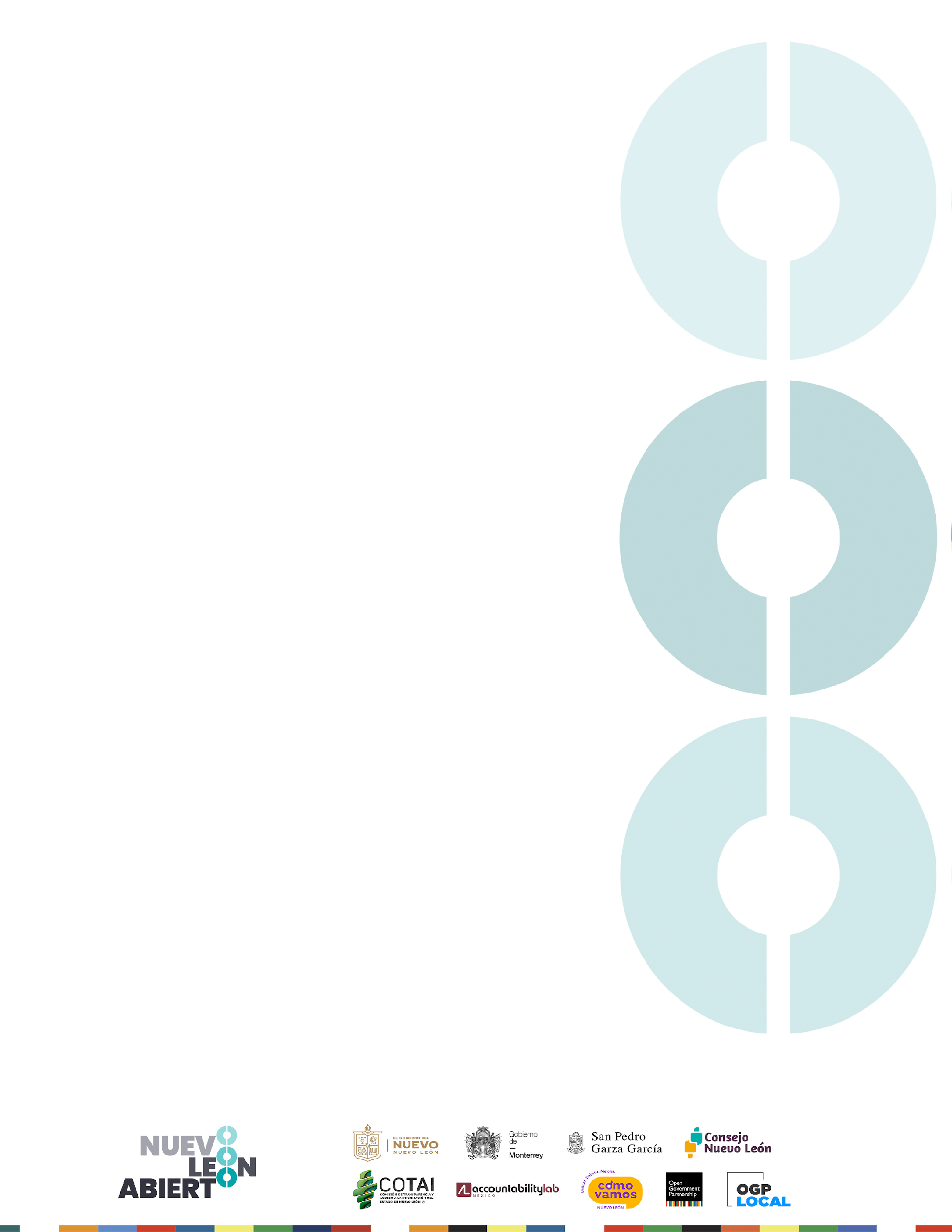 Título del compromiso Establecer un nombre sencillo, corto y atractivo que tan solo con su lectura permite comprender los alcances del compromiso. Máximo 250 caracteres2. CompromisoEscribir el compromiso de acuerdo con la redacción de las mesas de cocreación (redacción detallada que incluya la institución responsable, la acción a implementar y los medios para lograrlo )3. Periodo de tiempoFecha de inicio del compromiso  (mes/año) Fecha de término del compromiso (mes/año)  4. Institución o actor clave responsable de la implementación5. Institución implementadora líder no-gubernamental (en caso de haberla)6. Otros actores involucrados en la implementación del compromiso (corresponsables)(por ej. Secretarías Gubernamentales, Direcciones gubernamentales, Organizaciones de Sociedad Civil, Grupos Comunitarios, Sector Privado, Grupos de Trabajo, Academia)Descripción del Compromiso 
Problema Público a atenderDescribe la problemática social, económica, política o ambiental que el compromiso aborda. En caso de estar disponible, incluye datos de línea de base e información de contexto.Máximo 1000 caracteresSituación actual del problema públicoDescribe el estado actual del problema público, partiendo del inicio del Plan de Acción (por ejemplo: actualmente el 26% de las quejas por corrupción judicial no son procesadas)9. ¿De qué manera este problema afecta a mujeres y hombres?Describa los impactos diferenciados que tiene esta problemática para las mujeres y los hombres. Especifique de qué manera las mujeres viven las causas y consecuencias del problema. Máximo 1000 caracteres10. ¿El problema afecta a una población en situación de vulnerabilidad específica? Mencione si el problema es importante y tiene efectos particulares en una determinada población vulnerada, tales como: Personas adultas mayores, personas indígenas, pueblos y/o comunidades indígenas, trabajadoras/trabajadores del hogar, personas que viven con VIH, afrodescendientes. Máximo 1000 caracteres11. ¿Con qué Objetivos de Desarrollo Sostenible se vincula este problema?      Mencione los Objetivos de Desarrollo Sostenible que engloba el problema público.12. Acción¿Cuál es el compromiso? Describe qué implica el compromiso, los resultados esperados y el objetivo generalMáximo 1000 caracteres13. ¿De qué manera el compromiso contribuirá a la resolución del problema público?¿Cuáles son los resultados (outputs y outcomes) esperados una vez que se haya implementado el compromiso?  Máximo 1000 caracteres14. ¿A cuál de los objetivos a largo plazo identificados en tu Visión Estratégica de Gobierno Abierto se relaciona este compromiso?15. Área Prioritaria de Política Pública16. Áreas Temáticas Prioritarias17. ¿Qué valores de OGP cumple este compromiso? 18. ¿Qué recursos se necesitan para cumplir con este compromiso?Incluir presupuesto, personal, tiempo y contribuciones de la sociedad civil u otras organizaciones, así como otro recurso que se pueda necesitar. 19. ¿Están asegurados los recursos necesarios para cumplir este compromiso? 20. Información Adicional [Opcional]21. Hitos  (en esta sección es necesario identificar las acciones clave que deberán llevarse a cabo para dar cumplimiento a los objetivos a corto, mediano y largo plazo del compromiso, así como las personas responsables de cada acción, fechas de inicio y cumplimiento y medios de verificación de la acción)Haciendo transparencia proactiva en Nuevo LeónEl Gobierno del Estado de Nuevo León, Monterrey,  San Pedro Garza García  en colaboración con el Instituto Estatal de Transparencia, Acceso a la Información y Protección de Datos Personales y el Consejo Nuevo León para la Planeación Estratégica se comprometen a generar  una  guía de  transparencia proactiva dirigida a sujetos obligados para  identificar, generar, publicar y difundir información relevante, útil y de fácil acceso para la población, e implementarla dentro de las jurisdicciones de la Coalición.01/202306/2024Oficina, Dirección o SecretaríaNivel de Gobierno Nombre del ContactoTítulo/PuestoEmailRol en la Implementación(Líder; Apoyo; Supervisión; Coordinación)Contraloría y Transparencia Gubernamental del Gobierno del EstadoEstatalHéctor Viniegra HernándezSubcontralorhector.viniegra@nuevoleon.gob.mxLíderContraloría y Transparencia Gubernamental del Gobierno del EstadoEstatalElena Carolina Deras TreviñoCoordinadora de Transparenciaelena.deras@nuevoleon.gob.mxLíderContraloría y Transparencia Gubernamental del Gobierno del EstadoEstatalErnesto Ibarra TorresCoordinador General ernesto.ibarra@nuevoleon.gob.mxLíderSecretaría de Innovación y Gobierno Abierto del Municipio de MonterreyMunicipalViridiana HernándezCoordinadora de Transparencia Proactivaviridiana.hernandez@monterrey.gob.mxLíderSecretaría de Innovación y Participación Ciudadana de San Pedro Garza GarcíaMunicipalVenecia GuzmánSecretaría de Innovación y Participación Ciudadanavenecia.guzman@sanpedro.gob.mxLíderSecretaría de Acceso a la Información del Instituto Estatal de Transparencia, Acceso a la Información y Protección de Datos PersonalesOrganismo Autonomo Mtro. Joel García CalderónSecretario de Acceso a la InformaciónJoel.garcia@infonl.mxLíderNombre de la OrganizaciónNombre del ContactoTítulo/PuestoEmailRol en la Implementación(Selecciona de los siguientes: Líder; Apoyo; Supervisión; Coordinación)No  aplicaNo  aplicaNo  aplicaNo  aplicaNo  aplicaNombre de la OrganizaciónNombre del ContactoTítulo/PuestoEmailRol en la Implementación(Selecciona de los siguientes: Líder; Apoyo; Supervisión; Coordinación)Secretaría de Participación Ciudadana del Gobierno del Estado de Nuevo LeónGrace Adriana Chea GuerraJefatura de lo Contenciosograce.chea@nuevoleon.gob.mxApoyoSecretaría de Participación Ciudadana del Gobierno del Estado de Nuevo LeónAndrea Rodriguez CobosCoordinadora de Gobierno Abiertoandrea.rodriguezc@nuevoleon.gob.mxApoyoCómo Vamos Nuevo León Nissi Jireh Valdovinos GonzalezCoordinadora de Incidencianvaldovinos@comovamosnl.orgLíderConsejo Nuevo León para la Planeación EstratégicaSabel SierraCoordinador de la Comisión de Gobierno Eficaz y Transparencias.sierra@conl.mxLíderAgregue las filas necesariasAgregue las filas necesariasAgregue las filas necesariasAgregue las filas necesariasAgregue las filas necesariasLa información pública que ponen proactivamente a disposición las instituciones es insuficiente, de difícil acceso (medios y formatos) y sin considerar las necesidades de información de la población para la construcción de conocimiento socialmente útil en Nuevo León. Actualmente, la Ley de Transparencia y Acceso a la Información Pública del Estado de Nuevo León contempla que los sujetos obligados de esta Ley deben promover e implementar políticas de transparencia proactiva procurando su accesibilidad. Sin embargo, los ejercicios de transparencia proactiva son aislados y carecen de innovación social para la solución de otros problemas públicos.  Este problema público parte de múltiples causas. Primero, la información que las instituciones públicas ponen proactivamente a disposición carecen de una perspectiva ciudadana. Segundo, los medios y formatos de consulta son complejos y de difícil acceso. Incluso, se privilegian los medios digitales, sin considerar la brecha digital. Tercero,  las herramientas metodológicas y capacitaciones técnicas dirigidas a implementadores son limitadas. Por lo que, la implementación de ejercicios de transparencia proactiva presentan deficiencias para la interpretación, implementación e innovación social de los Lineamientos para determinar los catálogos y publicación de información de interés público; y para la emisión y evaluación de políticas de transparencia proactiva, emitidos por el Sistema Nacional de Transparencia. Componente de “Acceso a la Información desde la perspectiva ciudadana”, que m Nuevo León cuenta con 0.62 puntos (promedio general: 0.64). Finalmente, para el Componente de “Datos Abiertos” se cuenta con un puntaje de 0.10.La Métrica de Gobierno Abierto es un ejercicio de medición de los alcances de la apertura gubernamental en las oficinas públicas de México, desde una óptica ciudadana. Se precisa que la Métrica se mide en una escala de 0 a 1, donde 1 es indicativo de un gobierno totalmente abierto y 0 de un gobierno sin apertura. Adicionalmente, el Instituto Estatal de Transparencia, Acceso a la Información y Protección de Datos Personales desarrolló un análisis sobre el cumplimiento a las obligaciones de transparencia.  En específico, se determinó que solo el 39.3% del total de los sujetos obligados publican información que responda a las preguntas hechas con mayor frecuencia por el público, prevista  en el artículo 95 fracción LIV de la Ley de Transparencia y Acceso a la Información Pública del Estado de Nuevo León. Ante la falta de oferta de información proactiva de los sujetos obligados, las personas no pueden acceder a contenidos que van dirigidos atender necesidades de acuerdo a finalidades específicas de la población objetivo y su contexto social.  Un aspecto a resaltar es que la información pública  disponible cuentan con el área de oportunidad de ser desagregada con perspectiva de género, por lo que en el estado actual que se encuentra rezagada la creación de políticas públicas con un enfoque a la población objetivo. Por lo tanto, no se generan prácticas de transparencia proactiva específicas que atiendan problemáticas que presentan las mujeres y hombres. Ante la falta de oferta de información proactiva de los sujetos obligados, las personas no pueden acceder a contenidos que van dirigidos atender necesidades de acuerdo a finalidades específicas de la población objetivo y su contexto social. Un aspecto a resaltar es que la información pública  disponible cuenta con el área de oportunidad de ser desagregada con perspectiva de género e ir dirigida a grupos en situación de vulnerabilidad, teniendo como consecuencia la falta acceso a servicios y trámites en beneficio propia así como para su comunidad. Por lo que es necesario que los procesos de identificación, generación, publicación y difusión de información proactiva también sean atendidos con enfoque de género e interseccional, para coadyuvar en atender las necesidades de la población. Por medio del  objetivo 16 el cual dispone “ promover sociedades justas, pacíficas e inclusivas”, donde se ven impactadas las siguientes metas:16.6 Crear a todos los niveles instituciones eficaces y transparentes que rindan cuentas16.10 Garantizar el acceso público a la información y proteger las libertades fundamentales, de conformidad con las leyes nacionales y los acuerdos internacionalesEste compromiso consiste en generar una guía de transparencia proactiva, que permita a los sujetos obligados del estado de Nuevo León contar con una herramienta metodológica orientadora que facilite la identificación, generación, publicación y difusión de prácticas de transparencia proactiva de forma clara y sencilla para la población, desde una perspectiva ciudadana. La construcción de este instrumento se deberá realizar a través de un proceso colaborativo que contemple:1) la generación de un diagnóstico para determinar las características que favorezcan la consulta de información por parte de la población; 2) la identificación de contenidos existentes y buenas prácticas nacionales e internacionales y3) procesos participativos para identificar necesidades de información y contenidos temáticos prioritarios desde la perspectiva social.Finalmente se propiciará la publicación de la guía a través de medios oficiales, su aprovechamiento e implementación en las entidades públicas que forman parte de la Coalición..El objetivo del compromiso consiste en aumentar la implementación de nuevos ejercicios de transparencia proactiva por parte de las instituciones públicas que respondan a la demanda de información de la población con base en los criterios que se definan en esta guia orientadora. Los sujetos obligados del estado de Nuevo León contarán con una guía orientadora para generar prácticas de transparencia proactiva que permitan fortalecer la oferta de información de alto interés público mediante formatos y canales óptimos para su consulta bajo una perspectiva de fácil acceso.  Asimismo, se promoverá que esta guía se publique en fuentes oficiales para generar un punto de inflexión en las prácticas y políticas de las instituciones públicas del Estado de Nuevo León en la materia. También, se considera determinante promover el aprovechamiento de la guía que permita detonar la generación de nuevos ejercicios para la construcción de conocimiento socialmente útil. Para monitorear lo anterior, se realizará un informe de seguimiento a la implementación de la guía, en la que participarán los actores no-gubernamentales.Este compromiso, se relaciona al fortalecimiento del gobierno eficaz y transparente que rinda cuentas de manera proactiva. En virtud de ello, se pretende generar un instrumento que permita realizar prácticas de transparencia proactiva que permitan a la población conocer de forma clara y sencilla la información generada en el ámbito de sus atribuciones, para disminuir asimetrías de la información, optimizar trámites y servicios, propiciar la toma de decisiones informada y detonar la rendición de cuentas.  Asimismo, a través de la generación de esta guía de transparencia proactiva se busca refrendar el potencial de la Coalición Nuevo León Abierto para ser un espacio creativo, articulado, transformador, y multisectorial que permite impulsar políticas públicas y decisiones gubernamentales que pongan al centro a las personas, bajo los principios de gobierno abierto.Indique las prácticas o políticas más relevantes para este compromiso. Seleccione dos de las siguientes áreas de política: Divulgación de Fondos; Auditoría y Control; Beneficiarios Reales; Espacio Cívico; Conflicto de Interés; Respuesta a Crisis; Gobernanza Digital; Peticiones Electrónicas; Elecciones y Finanzas Políticas; Apertura Fiscal; Inclusión; Apertura Legislativa; Cabildeo; Contrataciones Abiertas; Datos Abiertos; Contrataciones Públicas; Gobernanza Regulatoria; Derecho a la Información; Red de Seguridad e Inclusión Económica; Rendición de Cuentas; Recuperación Económica y Estímulos; Impuestos; Protección a Testigos; Otro; N/AEl compromiso definido impacta al área prioritaria del Derecho a la Información en relación a que a través de la implementación del instrumento por formular los entes públicos podrán generar prácticas de transparencia proactiva, ofertando información pública que genera conocimiento público útilutil. Indique las áreas temáticas más relevantes para este compromiso. Seleccione dos de las siguientes áreas temáticas: Apoyo; Ciudadanía e Inmigración; Intersectorial; Educación; Medio Ambiente y Clima; Industrias Extractivas; Salud y Nutrición; Infraestructura y Transporte; Justicia; Derechos territoriales y ordenación del territorio, Legislación; Medios y Telecomunicaciones; Policía y Correccionales; Sector Privado; Servicios Públicos; Ciencia y Tecnología, Seguridad Pública; Agua, Saneamiento e Higiene; Otro; N/AApoyo puesto que a través del compromiso los sujetos obligados del estado podrán generar proactivas que coadyuven a resolver y/o atender las necesidades de información de la población de acuerdo a una problemática específica. Valor ¿Por qué este compromiso es relevante para este valor?Transparencia y Acceso a la Información En relación a que a través del instrumento se generará contenido que propicie la generación de prácticas de transparencia proactiva, propiciando la oferta de información pública. Rendición de CuentasLa guía tiene como finalidad establecer los pasos a seguir para generar prácticas de transparencia proactiva, por lo que la implementación de la misma, podrá propiciar ejercicios de los entes públicos enfocados a la rendición de cuentas. ParticipaciónDurante el desarrollo del instrumento se propiciará la implementación de mecanismos de participación ciudadana. Asimismo, dentro del instrumento se definirán aquellos mecanismos de participación que se podrán utilizar para identificar la información relevante y útil. Presupuesto(estimado de presupuesto asignado)Personal (número de personal requerido para implementar el compromiso) Tiempo(meses que se necesitan para implementar el compromiso)Otro recurso requerido (describir)$80,000101 año 6 mesesParcialmente, en relación al presupuesto monetario está contemplado en un periodo bianual. Agregar otra información útil, por ejemplo: Vínculos a otros programas gubernamentalesVínculos al Plan Nacional de Desarrollo u otro Plan Local o Plan SectorialVínculos a los Objetivos del Desarrollo SostenibleAnálisis de Perspectiva de GéneroMáximo 1000 caracteresObjetivo a corto plazo: Generar primer borrador de la guía (julio 2023)Objetivo a corto plazo: Generar primer borrador de la guía (julio 2023)Objetivo a corto plazo: Generar primer borrador de la guía (julio 2023)Objetivo a corto plazo: Generar primer borrador de la guía (julio 2023)Objetivo a corto plazo: Generar primer borrador de la guía (julio 2023)Objetivo a corto plazo: Generar primer borrador de la guía (julio 2023)Describa el hitoFecha de inicio(MM/YYYY)Fecha de conclusión(MM/YYYY)Agencia y Persona Responsable con medio de contactoMedio de verificación y/o seguimiento de la acciónEstatus(No iniciado, En Progreso, Atorado, Finalizado, Incompleto.)Identificar contenido existente en materia de transparencia proactiva. 1/01/202328/02/2023CTG-GENL, SIGA-MTY, SCT-SPGG e INFONLLista bibliográfica de contenidos existentes en la materia (legislación aplicable así como documentos orientativos)No iniciadoDetonar un intercambio de buenas prácticas 15/02/202315/03/2023CTG-GENL, SIGA-MTY, SCT-SPGG e INFONLVideo / informe del conversatorioNo iniciadoRealizar una Consulta a la ciudadanía sobre las agendas temáticas prioritarias para la demanda y oferta de información pública1/03/202331/03/2023CTG-GENL, SIGA-MTY, SCT-SPGG e INFONLResultados de las conclusiones  de la consulta. No iniciadoGenerar un diagnóstico sobre el quehacer y las necesidades sociales de transparencia proactiva. 1/02/202330/04/2023CTG-GENL, SIGA-MTY, SCT-SPGG -INFONL - CONLDiagnostico No iniciadoRedacción de borrador de la Guía orientadora de transparencia proactiva1/05/202331/05/2023CTG-GENL, SIGA-MTY, SCT-SPGG e INFONL1° borrador de la guía sin edición. No iniciadoAgregue las filas necesariasAgregue las filas necesariasAgregue las filas necesariasAgregue las filas necesariasAgregue las filas necesariasAgregue las filas necesariasObjetivo a mediano plazo: Publicación de  la guía final de transparencia proactiva para su implementación a largo plazo (enero 2024)Objetivo a mediano plazo: Publicación de  la guía final de transparencia proactiva para su implementación a largo plazo (enero 2024)Objetivo a mediano plazo: Publicación de  la guía final de transparencia proactiva para su implementación a largo plazo (enero 2024)Objetivo a mediano plazo: Publicación de  la guía final de transparencia proactiva para su implementación a largo plazo (enero 2024)Objetivo a mediano plazo: Publicación de  la guía final de transparencia proactiva para su implementación a largo plazo (enero 2024)Objetivo a mediano plazo: Publicación de  la guía final de transparencia proactiva para su implementación a largo plazo (enero 2024)Describa el hitoFecha de inicio(MM/YYYY)Fecha de conclusión(MM/YYYY)Agencia y Persona Responsable con medio de contactoMedio de verificación y/o seguimiento de la acciónEstatus(No iniciado, En Progreso, Atorado, Finalizado, Incompleto.)Retroalimentación de la guía a través de un “documento comentado”15/07/202331/07/2023CTG-GENL, SIGA-MTY, SCT-SPGG e INFONLLista de comentarios y/o sugerencias sistematizada. No iniciadoIdentificar las necesidades de temáticas de  información pública a través de mecanismo de participación. 1/08/202315/09/2023CTG-GENL, SIGA-MTY, SCT-SPGG e INFONLDiagnóstico de necesidades de información. No iniciadoIntegrar los comentarios y áreas de oportunidad.15/09/202331/10/2023CTG-GENL, SIGA-MTY, SCT-SPGG e INFONLLista de comentarios y/o sugerencias sistematizada, con su resolución. No iniciadoGeneración de contenido didáctico para la socialización de la guía1/11/202330/11/2023CTG-GENL, SIGA-MTY, SCT-SPGG e INFONLContenido didáctico. No iniciadoPublicación de la guia en fuentes oficiales y difusión en redes sociales de la Guía. 1/12/202331/01/2024CTG-GENL, SIGA-MTY, SCT-SPGG e INFONLURL de la publicación de la guía. No iniciadoAgregue las filas necesariasAgregue las filas necesariasAgregue las filas necesariasAgregue las filas necesariasAgregue las filas necesariasAgregue las filas necesariasObjetivo a largo plazo: Socialización de la Guía para su implementación (julio 2024)Objetivo a largo plazo: Socialización de la Guía para su implementación (julio 2024)Objetivo a largo plazo: Socialización de la Guía para su implementación (julio 2024)Objetivo a largo plazo: Socialización de la Guía para su implementación (julio 2024)Objetivo a largo plazo: Socialización de la Guía para su implementación (julio 2024)Objetivo a largo plazo: Socialización de la Guía para su implementación (julio 2024)Describa el hitoFecha de inicio(MM/YYYY)Fecha de conclusión(MM/YYYY)Agencia y Persona Responsable con medio de contactoMedio de verificación y/o seguimiento de la acciónEstatus(No iniciado, En Progreso, Atorado, Finalizado, Incompleto)Socialización de la guia1/02/202431/03/2024CTG-GENL, SIGA-MTY, SCT-SPGG e INFONLListado de eventos de socialización de la guía. No iniciadoPromover la manifestación voluntaria para  implementar la guía y detonar ejercicios de transparencia proactiva.1/04/202430/04/2024CTG-GENL, SIGA-MTY, SCT-SPGG e INFONLResultados de manifestación del ente público.  No iniciadoGenerar un informe de seguimiento a la implementación de la guía. 1/05/202430/06/2024CTG-GENL, SIGA-MTY, SCT-SPGG-INFONL-CONLInforme de seguimiento a la guía. No iniciadoAgregue las filas necesariasAgregue las filas necesariasAgregue las filas necesariasAgregue las filas necesariasAgregue las filas necesariasAgregue las filas necesarias